Сумська міська рада VІІ СКЛИКАННЯ РІШЕННЯ	З метою забезпечення виконання вимог статті 46 Конституції України щодо права кожного громадянина на соціальний захист, що включає право на забезпечення його у разі повної, часткової або тимчасової втрати працездатності, втрати годувальника, безробіття з незалежних від них обставин, а також у старості та в інших випадках, передбачених законом, і до того ж беручи до уваги численні акції протесту з приводу перерахунку пенсій силовиків, які перебувають на заслуженому відпочинку, з метою зменшення соціального напруження, керуючись ст. 43, 72 Закону України «Про місцеве самоврядування в Україні», Сумська міська радаВИРІШИЛА:Звернутися до Президента України, Кабінету Міністрів України, Верховної Ради України з приводу стану виконання законодавства щодо перерахунку та виплат перерахованих пенсій військовим пенсіонерам, деяким іншим особам всіх відомств сектору безпеки та оборони України та пенсіонерам органів внутрішніх справ (додається).Сумському міському голові направити звернення до Президента України, Кабінету Міністрів України, Верховної Ради України.Оприлюднити рішення відповідно до вимог чинного законодавства.Контроль за виконанням цього рішення покласти на секретаря міської ради Баранова А.В.Сумський міський голова 							О.М. ЛисенкоІніціатор розгляду питання – депутатська фракція «Опозиційний блок»Проект рішення приготовлений депутатською фракцією «Опозиційний блок»Доповідає: Перепека І.О.Додаток до рішення Сумської міської ради від ______________ року №             -МРЗ В Е Р Н Е Н Н Ядо Президента України, Кабінету Міністрів України, Верховної Ради України з приводу стану виконання законодавства щодо перерахунку та виплат перерахованих пенсій військовим пенсіонерам, деяким іншим особам всіх відомств сектору безпеки та оборони України та пенсіонерам органів внутрішніх справШановні високопосадовці!Ми, депутати Сумської міської ради, глибоко стурбовані ситуацією, яка склалася навколо вирішення питання перерахунку пенсій військовослужбовцям ЗСУ, співробітникам МВС, СБУ та інших силових структур, що вийшли на пенсію.Колишні військові протягом тривалого часу вимагають перегляду пенсій: через зволікання Міністерства соціальної політики розмір виплат їм не «осучаснювали» аж 7 років. А отже, люди вийшли на акції протесту як в місті Суми, так і в інших містах України.Варто додати, що багато хто з військових, які несуть службу зараз, вже   є   за кілька років від пенсії, багато хто вийшов на пенсію по інвалідності. Рано чи пізно питання пенсій торкнеться всіх військових в Україні.Військове співтовариство має сподівання, що безлад в системі грошового забезпечення військовослужбовців буде подолано і безпосередньо вплине на пенсійне забезпечення відставників!Шкода, але більшість рішень Кабміну стосовно військових пенсіонерів мають демотивуючий чи, навіть, деморалізуючий характер, підштовхуючи військовослужбовців і службовців інших структур сектору безпеки і оборони до дострокового розриву контрактів, масового звільнення з військової служби. За нинішньої укомплектованості військових частин і підрозділів, в тому числі, що виконують бойові завдання, це - пряма загроза національній безпеці і обороні нашої держави!Виходячи із зазначеного ми вимагаємо: 1. Невідкладно скасувати постанову Кабінету міністрів від 27 грудня 2017 року №1052 «Про внесення змін до пункту 10 постанови Кабінету міністрів від 30 серпня 2017 року №704 та з 1 січня 2018 року здійснити перерахунок раніше призначених пенсій особам, звільненим з військової служби та деяких інших особам, на умовах чинного Закону України «Про пенсійне забезпечення осіб, звільнених з військової служби та деяких інших осіб» - №2262 – ХІІ та інших чинних нормативно-правових актів. 2. Здійснити перерахунок раніше призначених пенсій пенсіонерам органів внутрішніх справ з 1 січня 2016 року відповідно до постанови Кабінету Міністрів України від 11 листопада 2015 року №988 та інших нормативно-правових актів. 3. Встановити морально справедливі, економічно виважені і фінансово обґрунтовані співвідношення розмірів грошового забезпечення заробітної плати та пенсій у всіх сферах державної служби та галузях реального сектора виробництва. На підставі вищевикладеного, з метою захисту конституційних прав громадян на соціальний захист, для уникнення ще більшого зростання соціальної напруги звертаємось з проханням підтримати вищезазначене звернення та врутитися у врегулювання ситуації, що склалася.З повагою та за дорученням депутатів Сумської міської ради,Сумський міський голова			О.М. Лисенко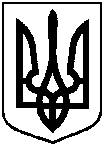 СУМСЬКА МІСЬКА РАДА40030, м. Суми, майдан Незалежності, 2, тел.: +38(0542) 700-560rada@meria.sumy.uaПрезиденту УкраїниПорошенку П.О.01220, м. Київ, вул. Банкова, буд. 11Прем’єр-міністрові УкраїниГройсману В.Б.. Київ, вул. Грушевського,12/2
Голові Верховної Ради УкраїниПарубію А.В. 01008, м.Київ, вул. Грушевського, 5Шановні високопосадовці!Сумська міська рада на своєму засіданні «__» _______ 2018 року прийняла рішення №            – МР «Про звернення до вищих посадових осіб держави з приводу стану виконання законодавства щодо перерахунку та виплат перерахованих пенсій військовим пенсіонерам, деяким іншим особам всіх відомств сектору безпеки та оборони України та пенсіонерам органів внутрішніх справ (копія рішення – додається).Ми, депутати Сумської міської ради, глибоко стурбовані ситуацією, яка склалася навколо вирішення питання перерахунку пенсій військовослужбовцям ЗСУ, співробітникам МВС, СБУ та інших силових структур, що вийшли на пенсію. Як відомо, це категорії людей, яким вже протягом п’яти-семи років пенсії не перераховувалися, і у них своя окрема система пенсійного забезпечення.Люди вийшли на акції протесту як в місті Суми, так і в інших містах України: багато хто з військових, які несуть службу зараз, вже  є  за кілька років від пенсії, багато хто вийшов на пенсію по інвалідності. Рано чи пізно питання пенсій торкнеться всіх військових в Україні!З метою захисту конституційних прав громадян на соціальний захист, для уникнення ще більшого зростання соціальної напруги звертаємось з проханням підтримати вищезазначене звернення та врутитися у врегулювання ситуації, що склалася.З повагою та за дорученням депутатів Сумської міської ради,Сумський міський голова			О.М. Лисенко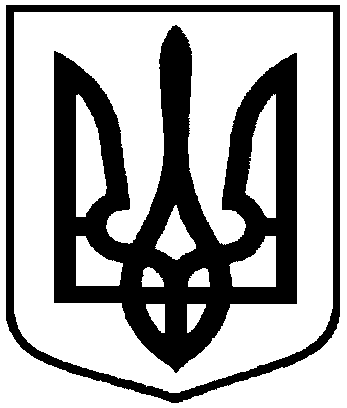 Оприлюднено29.01.2018від _________ 2018 року №              - МР м. СумиПро звернення до вищих посадових осіб держави з приводу стану виконання законодавства щодо перерахунку та виплат перерахованих пенсій військовим пенсіонерам, деяким іншим особам всіх відомств сектору безпеки та оборони України та пенсіонерам органів внутрішніх справ«Про звернення до вищих посадових осіб держави з приводу стану виконання законодавства щодо перерахунку та виплат перерахованих пенсій військовим пенсіонерам, деяким іншим особам всіх відомств сектору безпеки та оборони України та пенсіонерам органів внутрішніх справ»від                             2018  року № 